LSU Student Bar AssociationMeeting MinutesAugust 29, 2022 at 7:30 pmRoom 303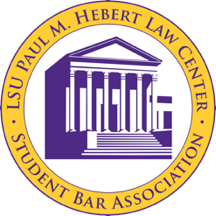 Call to Order at 7:32 pm Roll Call Neyah Johnson – Executive PresidentLance Harvey – Executive Vice PresidentAutumn White – Executive SecretaryAndrew Hughes – Executive Treasurer Summer Whittington – Executive Director of ProgrammingRyan York – 3L Class PresidentConnor McCain – 3L Class Vice President (Excused)Mckenna Dorais – 3L Class SecretaryCatherine Rutherford – 3L Class RepresentativeLindsey Tizzard – 3L Class RepresentativeAlaysia Johnson – 2L Class PresidentMekkah Husamadeen – 2L Class Vice President  Mary Burchill – 2L Class SecretaryAnsley Sumner – 2L Class Representative Diamond McCray – 2L Class Representative - 1L Class President- 1L Class Vice President- § 1-1L Class Representative - § 2-1L Class Representative- § 3-1L Class RepresentativeSigrid Soetaert – LLM RepresentativePublic InputFunding Requests (3L President)Athletics Committee$75 for joint kickball event (for Southern’s facility use) with Southern ULC on September 9th to raise money for B&G Club of Metro LouisianaMotion to expend up to $75 from the inside account to spend on the facility registration costs for the joint kickball event with SULC. Seconded by Diamond.Motion passes unanimously.WLSA$116.92 for WLSA’s Movie Night on September 8th that will be in the Law Center.Motion to expend up to $116.92 from the inside account for WLSA’s Movie Night on Sept. 8th.Seconded by Mary.Motion passes unanimously.Mastering 1L Lecture SeriesProfessor Lonegrass wants SBA to sponsor refreshments for the series, but we have discretion. Food will likely increase attendance.  Oct 3rd for $164.98 – two cookie trays, two cream cake trays, and delivery,Oct 24 for $184.98 two cookie trays, two brownie trays, We want some more info on attendance, but we were given an estimate of 120-200 people. Motion by Ryan to expend up to $164.98 from inside account for refreshments for the upcoming Mastering 1L Lecture.Seconded by Diamond.Motion passes unanimously.Reading, Correction, and Adoption of the August 22, 2022 Minutes Motion to adopt the minutes by Autumn.Second by Ryan.Motion passes unanimously, minutes are adopted.Committee ReportsAcademics Committee – Chair & Vice-Chair: Amberlee Nix; Ann Marie RomeAthletics Committee – Chair: Coleton GuidryCommunity and Media Committee – Co-Chairs: Emily Fields; Kerry SteenDiversity and Professionalism Committee – Chair: Renae PierreElections Committee – Commissioner: Evan GaudetElection Important DatesVirtual campaign portal should have been uploaded this morning.Voting begins Sept. 1st and will close on Sept. 2nd at 5 pm.Results announced on Monday, Sept. 5. If a runoff is needed, the voting period will reopen on September 5 and extend through Tuesday, September 6th at 5:00pm. The results of the runoff will be announced on Wednesday, September 7th. Safety, Sensitivity & Sustainability Committee – Chair: Rubenie StimphillShe has been in contact with JLAP to set up a date for them to come speak to our students. Will have an update on this soon.Student Technology Fee Committee – Chair: Bryton ClarkExecutive Officer Reports PresidentRecap of Meeting with VP CommonsSaw the validity in the accommodations we requested. Not able to promise us anything yet but hoping to get back to us next week for feedback/thoughts on those accommodations. Proposal was sent to officers last week, please refer to that if needed.Refrigerator Clean-out Neyah received an email from a student with complaints about smell and left containers. They asked for a weekly clean out. Neyah wants to know our thoughts on maybe a less frequent clean out but something that will help this issue. First Friday of the month = new clean out schedule. Need a flyer for the fridge that warns and one to put on the Instagram.Vice PresidentOrganization Update4 orgs need lockers – got with Alaysia on this.New/Revived Org Proposal:I have a proposal to restart the “If, When, How” organization. The leaders have created both a proposal and constitution. Here is a brief summary: “If/When/How is a national nonprofit network of law students, professors, and legal professionals committed to fostering the next wave of legal experts for the reproductive justice movement...”They have 25 members currently. They have said they will abide by all ethics committee rules and will be able to pass legislation as needed.Put it to a vote.Motion to give ____ provisional status by Lance.Seconded by Mary.Motion passes unanimously.Potential second org proposal – Bromeo (LLM student) wants to create a French Club.Issues potentially regarding funding and long-term membership.We have an International Law Society, maybe we should push them to that direction since we aren’t sure if a French Club in its own right would be able to meet the membership status/ not have to worry about membership graduating out.SecretarySocial Media Updates/RequestsAttendance PolicyEach officer of SBA is permitted 2 unexcused absences. The SBA Exec board has concluded that Advocacy Program competition participation (internal comps) will be excused. Exec reserves the right to change this policy at any point if the absences become excessive. Officers should consider SBA meeting as part of their school schedule and promptly present our scheduled meetings as a time-conflict to any other organizations. We are simply asking officers to prioritize SBA, so that this does not become an issue. Additionally, in the event an officer will be absent or late to a meeting, it is that officer’s responsibility to email Autumn at awhi198@lsu.edu by the Sunday at 5pm before that meeting to make her aware of their absence AND reason they are missing. That officer should also communicate their absence (and reason) to their fellow class officers to make sure that at least one member of their class will be present at meeting to update all officers on their expected agenda items. Agenda items must be submitted to Autumn by email on Sunday at 5pm preceding that meeting. TreasurerInside AccountOutside AccountSecretary of State Filings:Motion to amend a previous reimbursement from $115, which was expending to pay for the annual filing required by the Sec. of State (July 10th), to $164 from outside account.Seconded by Mary.Motion passes unanimously.Programming Director Friday EventsMidtap Event – Sept 2nd (This Week!)Sports themed, jerseys. Tickets will be $3, drinks will be on your own tab. Only 200 people can go. Will have a live band.Class Officer Reports3L ClassHats & CanesReleased message concerning updates for Hats and Canes (by President Blast)Released reception sign up link – deadline to sign up on Sept 12th, at that point we will evaluate guest totals/room for more people. We may be charging for tickets. Now looking for food vendors and music for family reception on Nov. 4th. Checking if USS Kidd has special vendors. We don’t have to use the approved vendors list because we are using the outside account due to it not being open to the whole student body.Will need a meeting with Drew to go over budget, etc.Will need volunteers to help separate hats for Nov. 5th. We will have a tabling/sign up. Will also need help from other officers on the day of the toast to keep people on their best behavior  Hats & Canes ShirtsStill waiting to hear back from Dean Henry to approve the shirts. Neyah says there’s a new PM policy regarding merch and royalties so this may be holding him up. Neyah says she is going to talk to Dean Henry in person directly about this issue. Assault & Flattery – April 1st, 2023Still waiting for response from Chris at the Varsity. Email bounced back to us.Will be going back again to get quote ASAPSummer is giving 3Ls the contact for Chimes to see if that helps.Prior meeting with AF committee on 8/21/22Skit ideas being sent to Connor in anticipation for next committee meeting.Class of 2023 ShirtsProbably making shirts to be released next semester to commemorate 3L year. 2L ClassLockersStealing of the people’s lockers and excessive lockouts are still an issue.Fall Merchandise SaleUsing B-Unlimited, finalizing our designs this upcoming Wednesday. Hopefully we will have everything in by Halloween.RE Past orders – we can only direct people to Geneologie regarding refunds. Barrister’s Ball – March 4th, 2023.Finalizing the Lyceum for venue. We also need to finalize food totals.$5,000 deposit = $4,000 & $1,000 “convenience fee” Motion by Alaysia to expend up to $5,000 from the outside account for the deposit for booking the Lyceum as our BB venue.Seconded by Catherine.Motion passes unanimously.The goal is that some of our final costs will be offset by the inside account for things like food. Old BusinessMotion to expend up to $345 from the inside account to provide for Hungry Howie’s at the August 24th Mastering 1L event at the request of Professor Lonegrass. Motion by Ryan.Seconded by Catherine.Motion passed unanimously.New BusinessAdjournmentMotion to adjourn by DiamondSecond by Alaysia.Meeting adjourned at 8:19pm!OLD BUSINESS ADDITION NOTE: kickball motion – funding request was denied	